Прості таблиціПлан:Завдання №1Завдання №2Завдання №3Нові використані тегиЗавдання №1Створити таблицю, яка містить інформацію про найвищі вершини світу.ширина таблиці становить 80% ширини вікна броузераколір першого рядку - '#029BFF'колір усіх інших рядків - '#00F0FF'товщина рамки - 3 пікселі 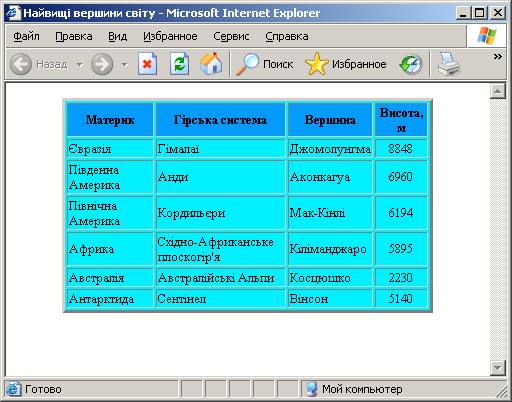 Завдання №2Створити таблицю "Префікси системи Сі".ширина таблиці - 300 пікселівусі стовпчики мають однакову ширину - 100 пікселівколір першого рядку '#CC3333'колір усіх інших рядків '#FF6666'товщина рамки 5 пікселів 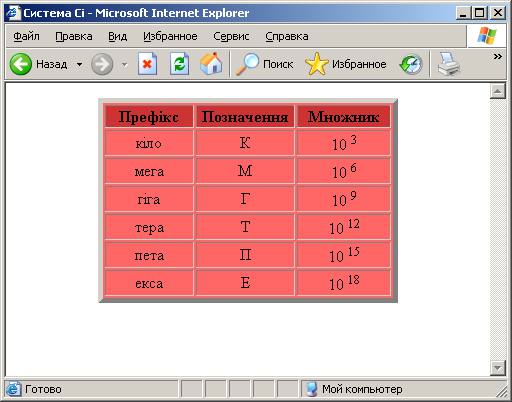 Завдання №3Створіть Web-сторінку, яка містить таблицю з інформацією про вартість вінчестерів.ширина таблиці - 400 пікселів (перший стовпчик - 300 пікселів, другий - 100 пікселів)в таблиці використати два кольори: '#99CC99' і '#66CC99'товщина рамки - 1 піксельв праву верхню комірку таблиці потрібно вставити зображення з файлу "hdd.jpg" (скачайте його тут)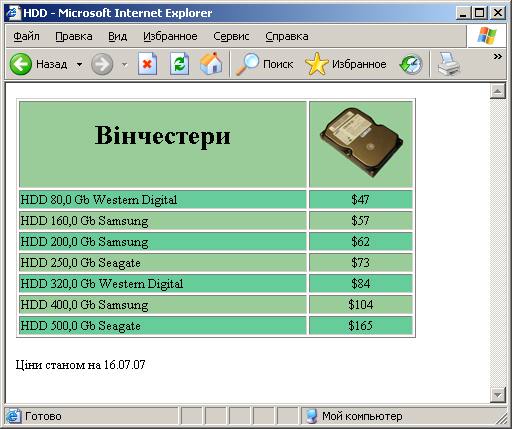 Нові використані теги<TABLE> (</TABLE>) - тег таблиціwidth='ширина в пікселях або у відсотках'height='висота в пікселях або у відсотках'align='left або center або right' - горизонтальне вирівнювання відносно вікна браузераbackground='фонове зображення'bgcolor='колір фону'border='товщина рамки в пікселях'bordercolor='колір рамки'cellspacing='відстань між рамками комірок в пікселях'cellpadding='відстань між вмістом і рамкою комірок в пікселях'<TR> (</TR>) - рядок таблиці align='left або center або right' - горизонтальне вирівнювання тексту в рядкуbackground='фонове зображення'bgcolor='колір фону'<TD> (</TD>) - комірка таблиціwidth='ширина в пікселях або у відсотках'height='висота в пікселях або у відсотках'align='left або center або right' - горизонтальне вирівнювання тексту в комірціbackground='фонове зображення'bgcolor='колір фону'valign='top або center або bottom' - вертикальне вирівнювання вмісту комірок colspan='кількість комірок, які об'єднуються в одну по горизонталі'rowspan='кількість комірок, які об'єднуються в одну по вертикалі'<TH> (</TH>)- комірка таблиці заголовкова (текст буде жирним і вирівняним по центру)width='ширина в пікселях або у відсотках'height='висота в пікселях або у відсотках'background='фонове зображення'bgcolor='колір фону'colspan='кількість комірок, які об'єднуються в одну по горизонталі'rowspan='кількість комірок, які об'єднуються в одну по вертикалі'